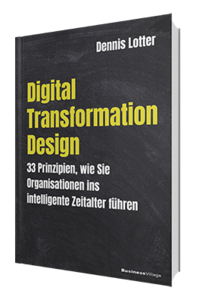 Dennis LotterDigital Transformation Design
33 Prinzipien, wie Sie Organisationen ins intelligente Zeitalter führen1. Auflage BusinessVillage 2019
230 Seiten
ISBN 9 978-3-86980-458-329,95 Euro
Pressematerialien: http://www.businessvillage.de/presse-1057KlappentextDie Digitalisierung hat schon viele Branchen umgekrempelt, manche sogar vernichtet. Und sie wird nicht als Hype vorüberziehen. Vielmehr wird sie eher noch schneller, noch radikaler unser Leben verändern. Denn das, was wir bisher erlebt haben, war erst der Anfang.Aber wie bereitet man sich auf die bevorstehenden Umbrüche vor? Wie setzt man die digitale Transformation im Unternehmen in Gang? Welche Werkzeuge sind für die digitale Transformation hilfreich?       Wie steuert man diese Transformation? Und vor allem: Was bedeutet digitale Transformation wirklich?Das neue Buch von Prof. Lotter gibt Antworten auf genau diese Fragen. Es liefert 33 fundamentale Prinzipien und Tools, mit denen sich die digitale Transformation gestalten lässt. Mit diesem Playbook lassen sich zukunftsrelevante Fähigkeiten identifizieren und die eigene Roadmap zur digitalen Transformation entwickeln. Denn erst wer die Mechanismen der digitalen Transformation verstanden hat, kann sie gestalten.Das Playbook für die intelligente digitale Transformation.Der AutorProf. Dr. Dennis Lotter ist Agent Provocateur in Sachen digitale Transformation. Mit Elan und Leidenschaft jagt er die Schreckgespenster der Wirtschaft. Als Keynote Speaker und Trainer holt er Menschen aus ihren Komfortzonen  und begleitet sie als Berater und Agile Coach in digitalen Veränderungsprozessen. Seine Mission: Unternehmen bewegen, sich selbst zu bewegen – stracks in Richtung digitale Zukunft. http://www.institut-slc.deÜber BusinessVillageBusinessVillage ist der Verlag für die Wirtschaft. Mit dem Fokus auf Business, Psychologie, Karriere und Management bieten wir unseren Lesern aktuelles Fachwissen für das individuelle und fachliche Vorankommen. Renommierte Autoren vermitteln in unseren Sach- und Fachbüchern aktuelle, fundierte und verständlich aufbereitete Informationen mit Nutzwert.PresseanfragenSie haben Interesse an honorarfreien Fachbeiträgen oder Interviews mit unseren Autoren? Gerne stellen wir Ihnen einen Kontakt her. Auf Anfrage erhalten Sie auch Besprechungsexemplare, Verlosungsexemplare, Produktabbildungen und Textauszüge.BusinessVillage GmbH
Jens Grübner
Reinhäuser Landstraße 22  
37083 GöttingenE-Mail: redaktion@businessvillage.de
Tel: +49 (551) 20 99 104
Fax: +49 (551) 20 99 105-------------------------------------Geschäftsführer: Christian HoffmannHandelsregisternummer: 3567Registergericht: Amtsgericht Göttingen